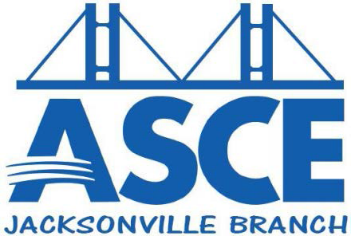 Jacksonville Branch  January 2015 Quarterly Report Branch Updates – October 2014 through December 2014 Jacksonville Branch Board Members for 2014-2015 Caitlin Cannon,  E.I. – PresidentToan Nguyen, E.I. – Past PresidentDanny Waltermyer, P.E. – Vice PresidentShane Whittier, P.E. – TreasurerCorey Chascin, E.I. – SecretaryKari Bishop, E.I. – UNF Student Chapter Practitioner AdvisorOctoberASCE/FES Joint Monthly Luncheon (ASCE Host):  Speaker – Jim Robinson, P.E., Director of Public Works, City of Jacksonville. Peters & Yaffee – Build, Putt, Give sponsorNovemberASCE/FES Joint Monthly Luncheon – (FES Host): Speaker – Chris Peterson, Vice-President and Managing Director, Titan Salvage. Topic – Raising of the Costa Concordia.Wine for Water sponsorDecemberASCE/FES Joint Monthly Luncheon – (ASCE Host): Speaker – Don Robertson, P.E., President, Applied Foundation Testing, Inc.  Topic – Statnamic Bridge Load Testing. Jacksonville Holiday Bash – Rock Your Ugly Sweater – raising money for Unity PlazaPlans for Next QuarterJanuaryFES Race for Relevance SponsorASCE/FES Joint Monthly Luncheon (FES Host) – Speaker: TBD. Topic: TBDJacksonville Engineering Societies Together (JEST)  – Social TBDFebruaryHosting E-Week Kick-Off Luncheon and Awards Ceremony North Florida E-Week 2/12- 2/21Jacksonville Engineering Societies Together (JEST)  – Social TBDMarchASCE/FES Joint Monthly Luncheon (FES Host) – Speaker: TBD. Topic: TBDJacksonville Engineering Societies Together (JEST)  – Social TBDWest Point Bridge High School Competition Starts